29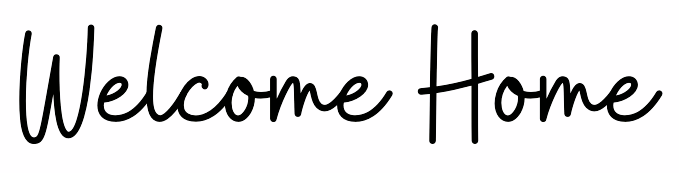 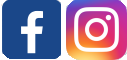 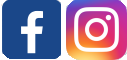 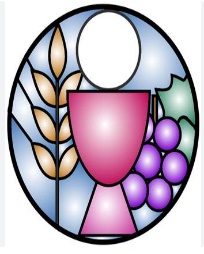 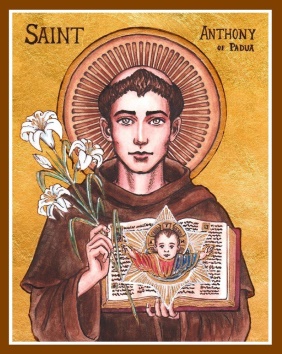 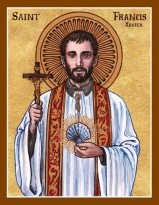 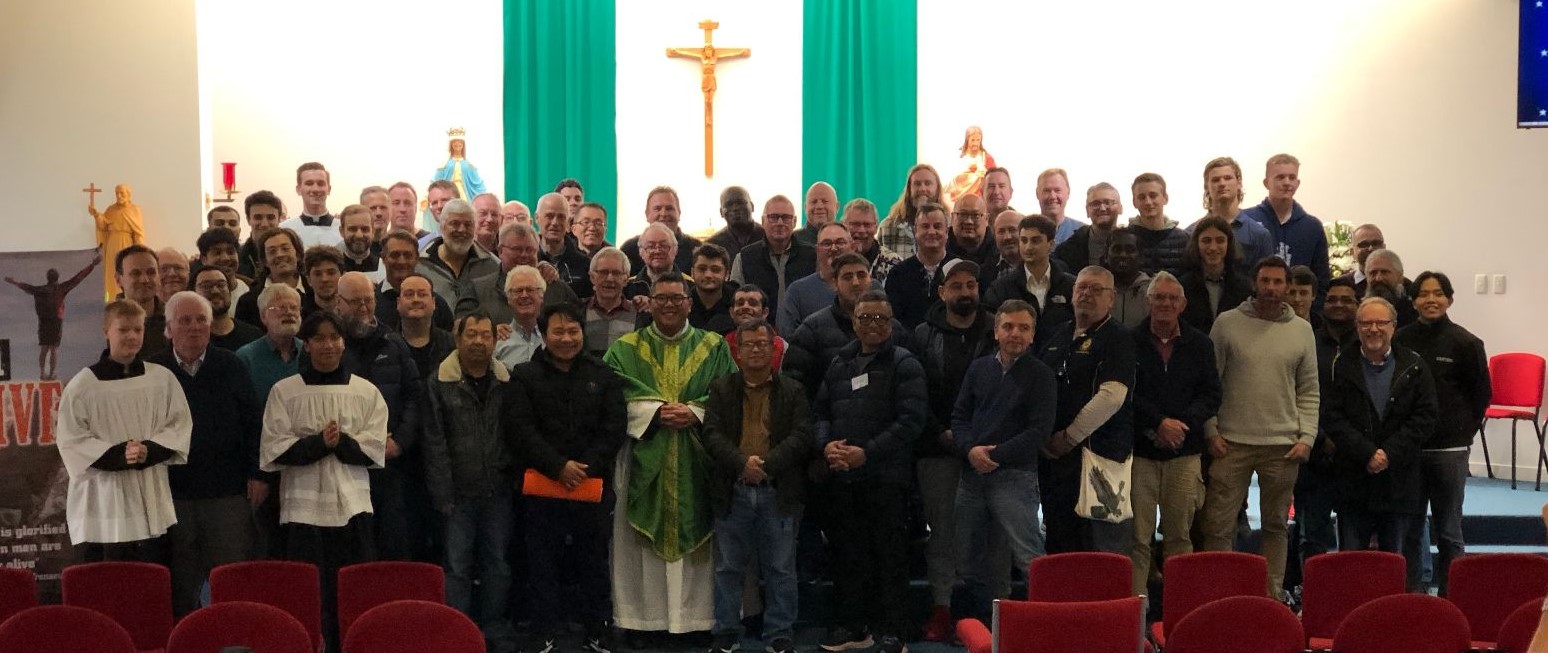 Next Weekend’s Mass RosterNext Weekend’s Mass Roster7pm CorioF Moloney (Reader)A Randall (Commentator)R Demicoli (EMHC)9am LaraR Vasquez ( Commentator )B Hyland (Reader)D Saliba (EMHC)11am CorioT Van Der Hoeven (Reader)T Van Der Hoeven (Commentator)V Neri & R Buaya (EMHC)